Ballantrae Child Care Centre Inc.		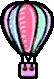 January, 2020DAILY RATESFor each child enrolled there is a $50.00 registration fee, which is nonrefundable. If parents wish to withdraw their child for the summer months this registration must be paid again to hold their spot for September. (This is the only time spots will be held)TODDLER RATES (18 mths – 30 mths) *Prices will continue until child is fully toilet trainedFULL DAY					$47.00HALF DAY (5 hours or less between 7:00 – 2:30)	$35.00NURSERY SCHOOL (9:00 – 11:30)			$23.00PRESCHOOL RATES (31 mths – 4 years)					FULL DAY					$45.00HALF DAY (5 hours or less between 7:00 – 2:30)	$30.00NURSERY SCHOOL (9:00 – 11:30)			$21.00KINDERGARTEN RATES (4 – 6 years)FULL DAY					$43.00BEFORE SCHOOL				$12.00AFTER SCHOOL					$25.00BEFORE & AFTER SCHOOL			$30.00SCHOOL AGE RATES (6 – 12 years)FULL DAY					$42.00BEFORE SCHOOL				$12.00AFTER SCHOOL					$24.00BEFORE & AFTER SCHOOL			$29.00A schedule will be agreed upon at the time of registration. If parents wish to have their child enrolled part–time we request a minimum of two days per week. Days may be added to your child’s schedule (depending on availability) switching days is barred. All changes must be requested in writing.Fees must be paid in advance each Friday for the following week. Postdated cheques are accepted.Each child is entitled to 5 absent days for which they do not need to pay after six months of enrollment. These are available for Civic & Stat. Holidays, family vacations, or sick days. Anything beyond these 5 days, including Statutory Holidays, or illness, you will be charged for the time contracted to attend the centre.There will be no charge for the week between Christmas and New Year, during our mandatory shut down.